Gemeentebestuur AARTSELAAR                                                                                                                                                                                  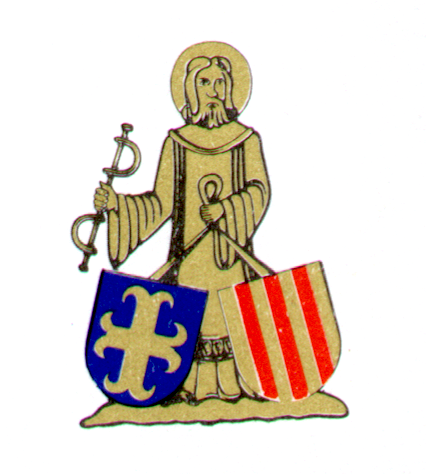 Reglement betreffende het gebruik van de elektronische infoborden van de gemeente Aartselaar . Instelling. Goedkeuring.De gemeenteraad,Gelet op het feit dat onze gemeente beschikt over zes elektronische infoborden, die staan opgesteld langs de Pierstraat, Jan Blockxlaan , Cleydaellaan, Kleistraat, Laar en della Faillelaan ;Overwegende dat deze elektronische infoborden bedoeld zijn om boodschappen te verspreiden die alle bewoners van Aartselaar aanbelangen of kunnen interesseren;Overwegende dat men deze infoborden zal gebruiken voor het verspreiden van boodschappen van het gemeentebestuur, het OCMW, de kerkraden, de politie, de brandweer, maar ook dezee ook openstelt voor het lokale verenigingsleven, de adviesraden en de Aartselaarse onderwijsinstellingen;Overwegende dat het gemeentebestuur hiermee een aanvullend communicatie- en promotiemiddel ter beschikking wil stellen van de lokale verenigingen en instellingen om zo de communicatie tussen de gemeente, de burgers en het actieve verenigingsleven te versterken;Overwegende dat het noodzakelijk is voor het gebruik van deze elektronische infoborden een reglement op te stellen;Gelet op het gemeentedecreet;Gelet op het voorstel van het college van burgemeester en schepenen;Na bespreking;Besluit met algemene stemmen:Artikel 1Onderstaand reglement goed te keuren met betrekking tot het gebruik van de elektronische infoborden van de gemeente Aartselaar:Naast het gemeentebestuur, het OCMW, de kerkraden, de politie en de brandweer kan elke door de gemeenteraad erkende en/of gesubsidieerde Aartselaarse vereniging, adviesraad of onderwijsinstelling berichten op de elektronische infoborden laten plaatsen. De aard van zo’n bericht moet voldoen aan drie voorwaarden:de activiteit vindt plaats op het grondgebied van de gemeente Aartselaar of vertrekt vanuit Aartselaar;de activiteit heeft een occasioneel karakter (vindt niet wekelijks, maandelijks,…plaats);de activiteit is voor een breed publiek van niet-leden toegankelijk.Volgende berichten zijn uitgesloten:berichten met een direct wervend politiek, religieus of ideologisch karakter;commerciële boodschappen;aankondigingen van verenigingen voor telkens weerkerende evenementen (zoals wekelijkse competitiematchen, maandelijkse kaartavonden enzovoort);boodschappen die indruisen tegen de wet (beledigend of tegen de goede zeden...)Een aanvraag om een bericht te laten verschijnen dient ten vroegste 2 maanden en ten laatste 14 kalenderdagen voor de gewenste verschijning schriftelijk aan de communicatieambtenaar bezorgd worden. Dit is mogelijk per brief gericht aan gemeentebestuur Aartselaar – communicatiedienst –Baron Van Ertbornstraat 1 – 2630 Aartselaar,  per mail: info@aartselaar.be of via het e-formulier op www.aartselaar.be   (klik bovenaan op loket en selecteer communicatie). De aanvrager krijgt een ontvangstmelding .Een aanvraag moet volgende gegevens bevatten:Naam van de activiteitOrganisatorPrijsStartdatumEinddatumStartuurEinduurKorte toelichting activiteitPlaats van de activiteitContactgegevens voor meer informatie.Berichten worden gratis op de elektronische infoborden geplaatst. Bij betwisting of het niet-verschijnen van een bericht kan geen enkele vorm van schadevergoeding worden geëist.Een bericht bestaat uit maximum 6 lijnen van 15 karakters (een spatie is ook een karakter). De communicatieambtenaar kijkt het ingestuurde bericht na en past dit redactioneel of taalkundig aan waar nodig.Berichten van verenigingen, adviesraden en onderwijsinstellingen kunnen maximaal twee weken voorafgaand aan de activiteit op de infoborden vermeld staan. Wanneer dit noodzakelijk is of wanneer er teveel vraag is, kan de communicatieambtenaar deze termijn inkorten of aanpassen.Informatie van het gemeentebestuur, het OCMW , politie en brandweer heeft voorrang op de informatie van verenigingen, adviesraden en onderwijsinstellingen. Noodprocedures ten behoeve van de veiligheid van de burgers hebben absolute voorrang op alle andere berichten . Hiertoe wordt beslist door de burgemeester of zijn afgevaardigde. Het betreft hier (milieu) rampen, wateroverlast, ongevallen, gevaarsituaties bij brand enz.).Indien het aantal boodschappen van verenigingen te groot is, kan de duur van de aankondiging beperkt worden. In die gevallen wordt er naar gestreefd om de boodschap te laten verschijnen de dagen onmiddellijk voorafgaand aan het evenement. Een elektronisch infobord bevat maximaal 10 berichten tegelijk. Meldingen worden steeds op alle infoborden vermeld.De communicatieambtenaar beheert de lichtkrant onder de verantwoordelijkheid van het college van burgemeester en schepenen. Het college van burgemeester en schepenen kan steeds afwijkingen aan dit reglement toestaan en beslist over situaties die niet in dit reglement voorzien zijn.Artikel 2Dit reglement kenbaar te maken zoals bepaald in artikel 186 van het gemeentedecreet , via de gemeentelijke website en het gemeentelijk informatieblad. Tevens zal een afschrift bezorgd worden aan alle gemeentelijke diensten, het OCMW, de kerkraden, de politie , de brandweer en elke door de gemeenteraad erkende en gesubsidieerde Aartselaarse vereniging, adviesraad of onderwijsinstelling..